	บันทึกข้อความ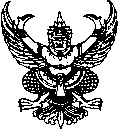 ส่วนราชการ  หลักสูตรวิชา.................. สาขา................    ฝ่ายวิชาการและวิจัย 	วิทยาลัยเทคโนโลยีอุตสาหกรรมและการจัดการ  โทร. ๐ ๗๕๗๕ ๔๐๒๔ที่   ศธ 0584.15/-              	วันที่    XX   เดือน   2500เรื่อง   ขออนุญาตยุบเลิกโครงการวิจัยเรียน   ผู้อำนวยการวิทยาลัยเทคโนโลยีอุตสาหกรรมและการจัดการด้วยข้าพเจ้า………………..………….. หัวหน้าโครงการวิจัย เรื่อง...................................................            โดยงบประมาณเงิน .............. ประจำปีงบประมาณ พ.ศ. ........ จำนวนเงิน ..........................บาท (......................... บาทถ้วน) มีความประสงค์ขอยุบเลิกโครงการวิจัย นั้นในการนี้ ข้าพเจ้าจึงขออนุญาตยุบเลิกโครงกรวิจัย เรื่อง................................... เนื่องจาก ............................................................................................................................................................................................................................................................................................................................................................และขอคืนเงินงวดที่ ................... เป็นจำนวน..............บาท (......................... บาทถ้วน) รายละเอียดดังแนบจึงเรียนมาเพื่อโปรดพิจารณา				……………………………………………………….(นาย/นาง/นางสาว .....................................)หัวหน้าโครงการวิจัยหมายเหตุ เมื่อผู้บริหารอนุญาตแล้ว ส่งที่แผนกงานวิจัยเพื่อเสนออธิการต่อไป